Ein Tag in Wien – lærerarkNummerBildWortBeschreibung8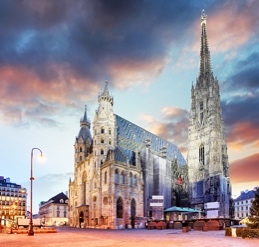 Der StephansdomEine alte Kirche mit einem Gipfel und Turmspitzen3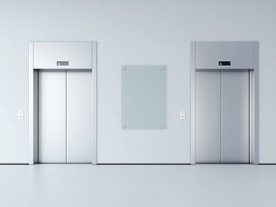 AufzugEr kann nach oben oder nach unten fahren.Man benutzt ihn oft in Hochhäusern. Er macht auf und zu.6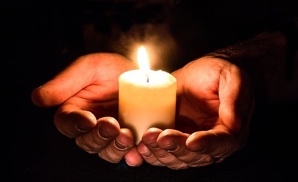 KerzeEin Licht das brennt. Man sieht sie oft in Kirchen und an Weihnachten. Man zündet sie mit einem Streichholz an. 1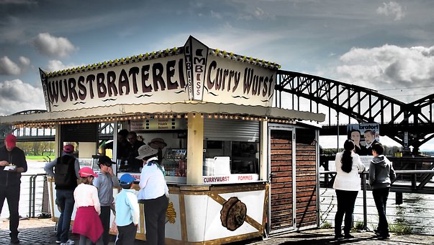 WurstelstandEs ist ein Imbiss. Hier kann man Essen und Getränke kaufen, und oft ist das Essen ungesund.4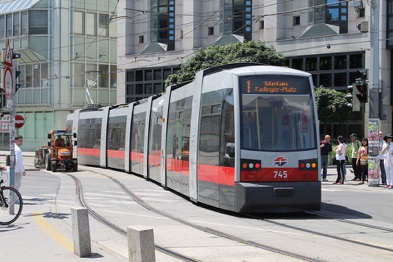 StraßenbahnEs ist wie ein Zug. Es ist ein Verkehrsmittel, das auf Gleisen fährt.2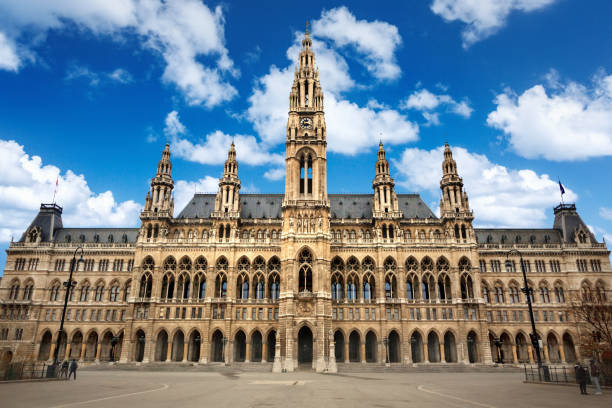 Das Wiener RathausEs ist ein großes Gebäude. Hier arbeitet der Bürgermeister. Man kann sich hier heiraten. 7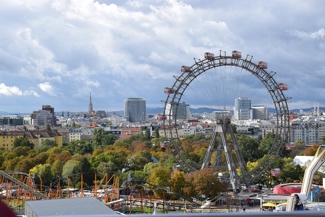 ”Der Prater”Es ist ein Vergnügungspark mit z.B. Riesenrad und Achterbahn. 5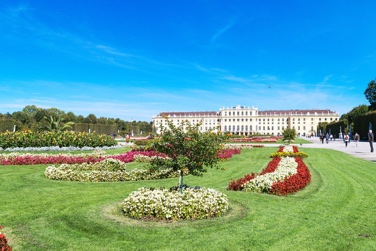 Schloss SchönbrunnEs war früher das Haus für den Kaiser. Es ist eine berühmte Sehenswürdigkeit in Wien. Einen sehr großen Garten gibt es hier. 